Publicado en Zaragoza el 11/12/2019 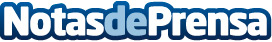 The Ifs enseña a programar desde los 3 años y sin pantallasEmma, Liam, Noah y Holly —los cuatro robots de la familia Ifs— enseñan a niñas y niños los conceptos básicos de programación, además de fomentar la interacción y promover hábitos saludables para el uso de la tecnología. Estarán disponibles este mes en la plataforma de crowdfunding KickstarterDatos de contacto:Luis Antonio Martín NuezCEO619913824Nota de prensa publicada en: https://www.notasdeprensa.es/the-ifs-ensena-a-programar-desde-los-3-anos-y Categorias: Nacional Inteligencia Artificial y Robótica Educación Programación Hardware Emprendedores Software Ocio para niños Dispositivos móviles http://www.notasdeprensa.es